Карточка №8№11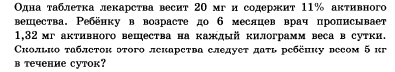 2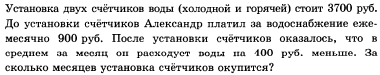 3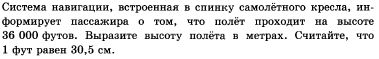 4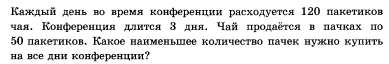 5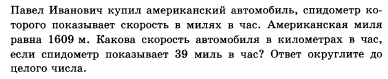 №31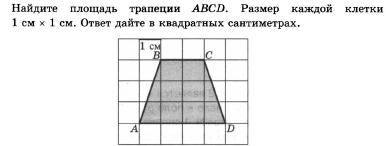 2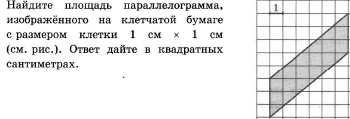 3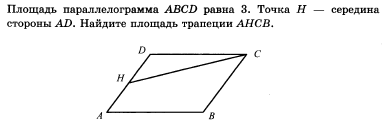 4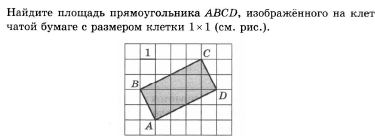 5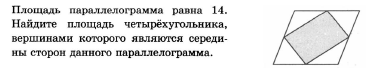 №41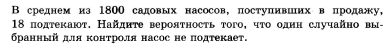 2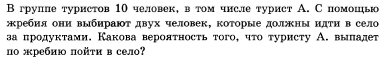 3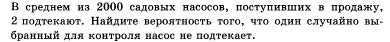 4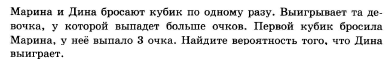 5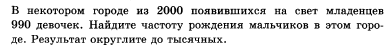 №51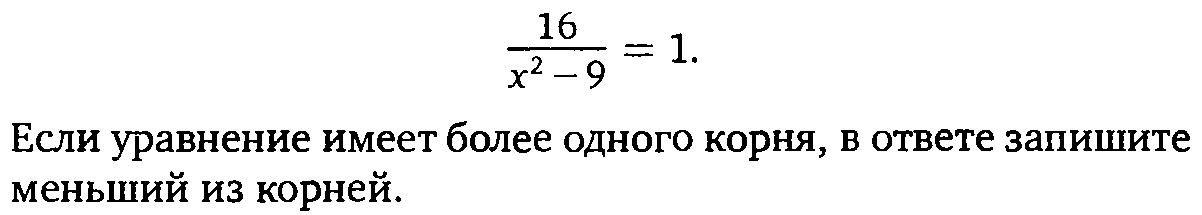 2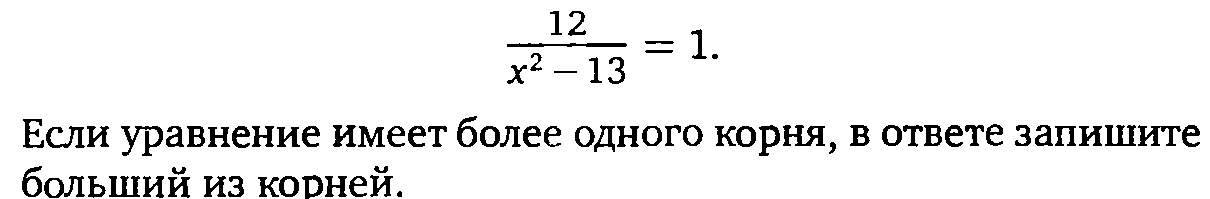 3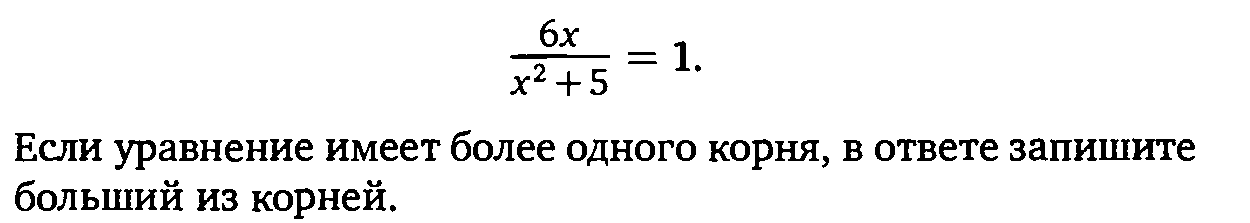 4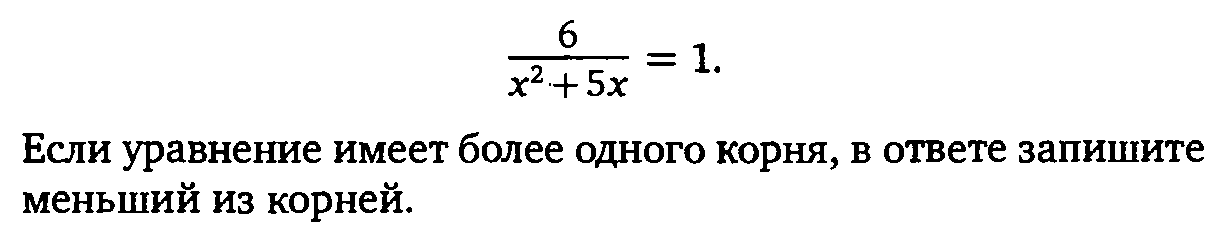 5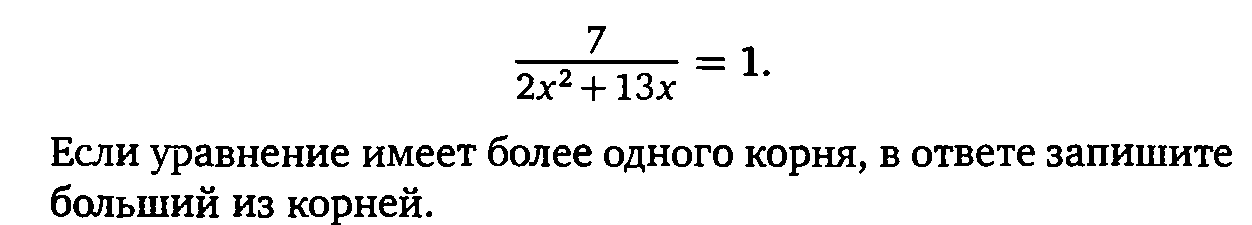 №61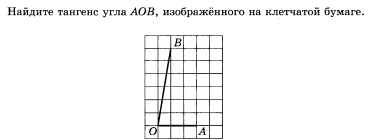 2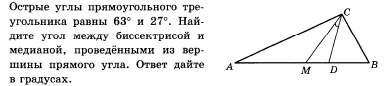 3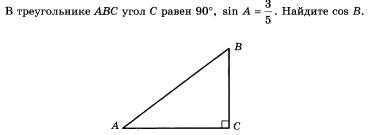 4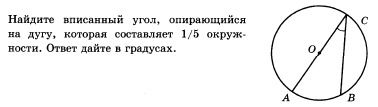 5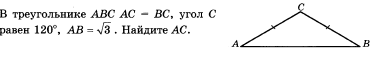 №91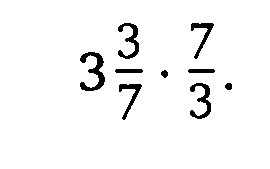 2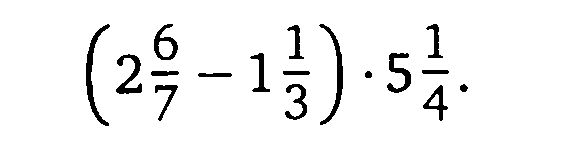 3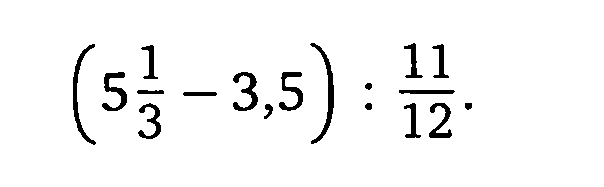 4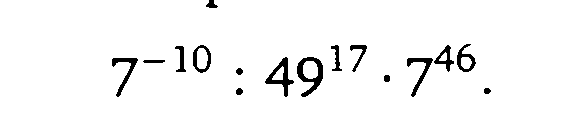 5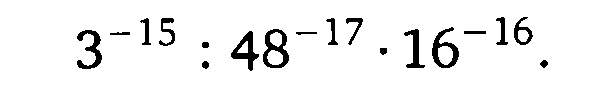 №111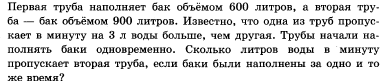 2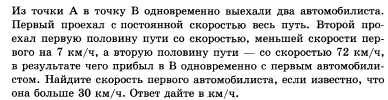 3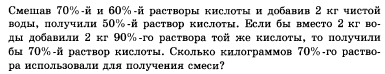 4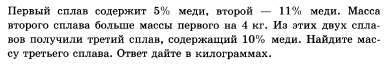 5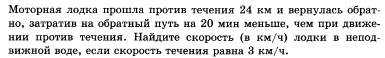 №13456911390,99-56898180,2518863109802,250,99950,6238100,5-6364966370,5050,5114421